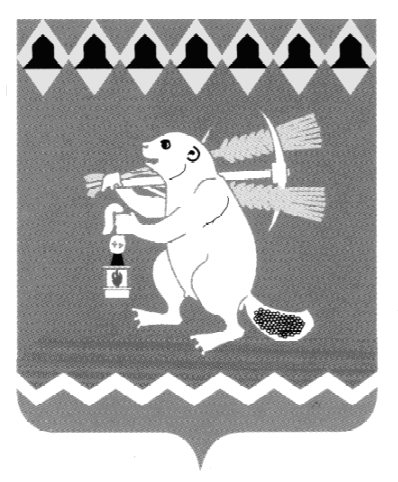 Администрация Артемовского городского округа ПОСТАНОВЛЕНИЕот 12.07.2019                                                                                              № 762-ПАОб утверждении Порядка предоставления субсидии некоммерческим организациям (не являющимся муниципальными учреждениями), образующим инфраструктуру поддержки субъектов малого и среднего предпринимательства на территории Артемовского городского округаВ целях оказания содействия развитию малого и среднего предпринимательства на территории Артемовского городского округа, в соответствии со статьей 78.1 Бюджетного кодекса Российской Федерации, Федеральным законом от 24 июля 2007 года  № 209-ФЗ «О развитии малого и среднего предпринимательства в Российской Федерации», Федеральным законом от 06 октября 2003 года № 131-ФЗ «Об общих принципах организации местного самоуправления в Российской Федерации», подпунктом 4 пункта 3 статьи 19 Федерального закона от 26 июля 2006 года № 135-ФЗ «О защите конкуренции», постановлением Правительства Российской Федерации от 07.05.2017 № 541 «Об общих требованиях к нормативным правовым актам, муниципальным правовым актам, регулирующим предоставление субсидий некоммерческим организациям, не являющимся государственными (муниципальными) учреждениями», постановлением Правительства Свердловской области от 17.11.2014 № 1002-ПП «Об утверждении государственной программы Свердловской области «Повышение инвестиционной привлекательности Свердловской области до 2024 года», постановлением Администрации Артемовского городского округа от 02.10.2017 № 1072 «Об утверждении муниципальной программы Артемовского городского округа «Содействие развитию малого и среднего предпринимательства и туризма в Артемовском городском округе на период до 2022 года» (с изменениями), руководствуясь статьями 30, 31 Устава  Артемовского  городского  округа,  ПОСТАНОВЛЯЮ:Утвердить:1.1. Порядок предоставления субсидии некоммерческим организациям (не являющимся муниципальными учреждениями), образующим инфраструктуру поддержки субъектов малого и среднего предпринимательства на территории Артемовского городского округа (Приложение 1);1.2. Положение о Комиссии по предоставлению субсидии из бюджета Артемовского городского округа некоммерческим организациям (не являющимся муниципальными учреждениями), образующим инфраструктуру поддержки субъектов малого и среднего предпринимательства на территории Артемовского городского округа (Приложение 2);  1.3. Состав Комиссии по предоставлению субсидии из бюджета Артемовского городского округа некоммерческим организациям (не являющимся муниципальными учреждениями), образующим инфраструктуру поддержки субъектов малого и среднего предпринимательства на территории Артемовского городского округа (Приложение 3).	2. Опубликовать постановление в газете «Артемовский рабочий» и разместить на официальном сайте Артемовского городского округа в информационно - телекоммуникационной сети «Интернет».3. Контроль за исполнением постановления возложить на первого заместителя главы Администрации Артемовского городского округа            Черемных Н.А.Приложение 1 к постановлениюАдминистрации Артемовского городского округа  
от 12.07.2019 № 762-ПАПорядок предоставления субсидии некоммерческим организациям (не являющимся муниципальными учреждениями), образующим инфраструктуру поддержки субъектов малого и среднего предпринимательства на территории Артемовского городского округаГлава 1. Общие положения1.  Настоящий Порядок предоставления субсидии из бюджета Артемовского городского округа некоммерческим организациям (не являющимся муниципальными учреждениями), образующим инфраструктуру поддержки субъектов малого и среднего предпринимательства на территории Артемовского городского округа (далее – некоммерческие организации) разработан в целях реализации мероприятий муниципальной программы «Содействие развитию малого и среднего предпринимательства и туризма в Артемовском городском округе на период до 2022 года», утвержденной постановлением Администрации Артемовского городского округа от 02.10.2017 № 1072-ПА (с изменениями) (далее – Программа), в соответствии с Бюджетным кодексом Российской Федерации.2. Настоящий Порядок определяет цели, условия и порядок предоставления, контроль использования и порядок возврата субсидии в случае нарушения условий, установленных при ее предоставлении или неиспользовании в полном объеме в отчетном финансовом году.3. Субсидии предоставляются с целью оказания содействия развитию малого и среднего предпринимательства на территории Артемовского городского округа, обеспечения реализации мероприятий по поддержке субъектов малого и среднего предпринимательства в Артемовском городском округе, предусмотренных Программой.Средства субсидии направляются на оплату работ и услуг, выполняемых (оказываемых) некоммерческой организацией в рамках реализации мероприятий по поддержке субъектов малого и среднего предпринимательства в Артемовском городском округе, предусмотренных Программой, перечень которых определен приложением № 2 к настоящему Порядку.Перечень работ и услуг, выполняемых некоммерческой организацией в рамках реализации мероприятий Программы в текущем году, а также количественные показатели результативности использования субсидии на текущий год, устанавливаются Соглашением о предоставлении субсидии, заключаемым между Администрацией Артемовского городского округа и некоммерческой организацией (далее - Соглашение о предоставлении субсидии).Мероприятия, реализуемые некоммерческой организацией в рамках Программы, не должны повторять мероприятия, реализуемые некоммерческой организацией в рамках соглашений, заключаемых некоммерческой организацией на аналогичные цели, в том числе с Свердловским областным фондом поддержки предпринимательства, в отчетном периоде.4. Субсидия предоставляется на безвозмездной основе за счет средств бюджета Артемовского городского округа в пределах бюджетных ассигнований, предусмотренных на данные цели решением Думы Артемовского городского округа на соответствующий финансовый год и плановый период, в пределах лимитов бюджетных обязательств.5. Главным распорядителем бюджетных средств, предусмотренных для предоставления субсидии, является Администрация Артемовского городского округа (далее – Администрация).6. Право на получение субсидии имеет некоммерческая организация (не являющаяся муниципальным учреждениям), осуществляющая деятельность в сфере содействия развитию субъектов малого и среднего предпринимательства на территории Артемовского городского округа. Глава 2. Условия и порядок предоставления субсидии7. Право на получение субсидии имеет некоммерческая организация при соблюдении следующих условий:1) некоммерческая организация является юридическим лицом, зарегистрированным на территории Артемовского городского округа;2) некоммерческая организация осуществляет деятельность как объект инфраструктуры поддержки субъектов малого и среднего предпринимательства, зарегистрированных на территории Артемовского городского округа, путем осуществления мероприятий, направленных на создание благоприятных условий для их развития;3) у некоммерческой организации отсутствует неисполненная обязанность по уплате налогов, сборов, страховых взносов, пеней, штрафов, процентов, подлежащих уплате в соответствии с законодательством Российской Федерации о налогах и сборах;4) у некоммерческой организации отсутствует просроченная задолженность по возврату в бюджет Артемовского городского округа субсидий, бюджетных инвестиций, предоставленных в том числе в соответствии с иными правовыми актами, и иная просроченная задолженность перед бюджетом Артемовского городского округа;5) некоммерческая организация не находится в процессе реорганизации, ликвидации, банкротства;6) деятельность некоммерческой организации не приостановлена в порядке, предусмотренном Кодексом Российской Федерации об административных правонарушениях;7) некоммерческая организация не получала средства из бюджета Артемовского городского округа в соответствии с иными муниципальными нормативными правовыми актами, на цели, указанные в пункте 3 настоящего Порядка.8. Для получения субсидии некоммерческая организация подает заявку по форме согласно приложению № 1 к настоящему Порядку, подписанную руководителем некоммерческой организации и заверенную печатью (при ее наличии) с приложением документов, указанных в пункте 9 настоящего Порядка. Заявка на предоставление субсидии с прилагаемыми документами предоставляется в отдел экономики, инвестиций и развития Администрации Артемовского городского округа по адресу: Свердловская обл.,                                     г. Артемовский, пл. Советов, д. 3, каб. 11.9. К заявке прилагаются следующие документы:1) копия Устава некоммерческой организации, заверенная подписью руководителя некоммерческой организации и печатью (при ее наличии);2) документы, подтверждающие полномочия руководителя некоммерческой организации;3) выписка из Единого государственного реестра юридических лиц, выданная не ранее, чем за три месяца до даты подачи заявки;4) справка налогового органа, подтверждающая отсутствие у некоммерческой организации неисполненной обязанности по уплате налогов, сборов, страховых взносов, пеней, штрафов, процентов, подлежащих уплате в соответствии с законодательством Российской Федерации о налогах и сборах, выданная не ранее, чем за один месяц до даты подачи заявки;5) справка, подписанная руководителем и главным бухгалтером некоммерческой организации, подтверждающая отсутствие у некоммерческой организации на первое число месяца, предшествующего месяцу заключения Соглашения о предоставлении субсидии, просроченной задолженности по возврату в местный бюджет субсидий, бюджетных инвестиций, предоставленных в том числе в соответствии с иными правовыми актами, и иной просроченной задолженности перед местным бюджетом, а также о том, что в отношении некоммерческой организации не проводятся процедуры реорганизации, ликвидации и банкротства;6) план работы некоммерческой организации на текущий год, предусматривающий мероприятия по поддержке субъектов малого и среднего предпринимательства, составленный с учетом требований к показателям, достигаемым в результате выполнения мероприятия Программы (приложение № 2 к настоящему Порядку) и заверенный подписью руководителя некоммерческой организации и печатью (при ее наличии);7) направления расходования субсидии по форме согласно приложению № 3 к настоящему Порядку;8) отчет о деятельности некоммерческой организации за предыдущий год, содержащий основные результаты деятельности, информацию о реализации мероприятий и проектов, достигнутые значения показателей эффективности деятельности некоммерческой организации.10. Решение о предоставлении субсидии и размере субсидии принимает Комиссия по предоставлению субсидии из бюджета Артемовского городского округа некоммерческим организациям (не являющимся муниципальными учреждениями), образующим инфраструктуру поддержки субъектов малого и среднего предпринимательства на территории Артемовского городского округа (далее – Комиссия), состав которой утверждается постановлением Администрации Артемовского городского округа.Проверку правильности оформления и полноты представленных документов осуществляет секретарь Комиссии, о чем докладывает на заседании комиссии.11. Комиссия рассматривает заявки и поступившие документы на предмет соответствия их условиям и порядку предоставления субсидии в течение 10 рабочих дней со дня их поступления. По результатам рассмотрения представленных документов Комиссия принимает решение о предоставлении и размере субсидии или об отказе в предоставлении субсидии. Решение Комиссии оформляется протоколом, который подписывается председательствующим на заседании Комиссии и секретарем Комиссии.12. Основания для отказа в предоставлении субсидии:1) несоответствие некоммерческой организации требованиям, предусмотренным пунктом 7 настоящего Порядка;2) несоответствие представленных документов требованиям, определенным пунктом 9 настоящего Порядка, или непредставление (предоставление не в полном объеме) указанных документов;3) недостоверность представленной некоммерческой организацией информации.13. Размер субсидии, предоставляемой некоммерческой организацией, определяется исходя из заявки на субсидию и на основании направлений расходования средств.14. При принятии Комиссией решения о предоставлении субсидии секретарь Комиссии в течение 3 рабочих дней со дня проведения заседания Комиссии готовит проект постановления Администрации Артемовского городского округа о предоставлении субсидии.15. Секретарь Комиссии в течение 5 рабочих дней со дня издания постановления Администрации Артемовского городского округа о предоставлении субсидии готовит проект Соглашения о предоставлении субсидии.16. В Соглашении о предоставлении субсидии указывается:1) сведения о размере субсидии с указанием источников финансирования и сроков перечисления субсидии;2) целевое назначение субсидии;3) показатели, достигаемые в ходе выполнения некоммерческой организацией мероприятий;4) обязательство некоммерческой организации о представлении Администрации отчетов об использовании средств субсидии по формам, прилагаемым к Соглашению о предоставлении субсидии и сроки предоставления такой отчетности;5) согласие некоммерческой организации на проведение Администрацией и органами муниципального финансового контроля проверок за целевым и эффективным использованием бюджетных средств, соблюдением условий, целей и порядка предоставления субсидии с предоставлением по запросу Администрации необходимых документов, а также пояснений (разъяснений) по существу расходования субсидии;6) обязательство Администрации осуществлять контроль за целевым и эффективным использованием некоммерческой организацией бюджетных средств, соблюдением условий, целей и порядка предоставления субсидии;7) ответственность сторон за нарушение условий Соглашения о предоставлении субсидии.17. Соглашение заключается в соответствии с типовой формой, соглашения (договора) о предоставлении субсидий из бюджета Артемовского городского округа некоммерческим организациям, не являющимся государственными (муниципальными) учреждениями, утвержденной приказом Финансового управления Администрации Артемовского городского округа.18. В течение 3 рабочих дней после подписания Соглашения сторонами секретарь Комиссии направляет Соглашение на регистрацию в юридический отдел Администрации Артемовского городского округа, передает в отдел по учету и отчетности Администрации Артемовского городского округа копию Соглашения, копию протокола заседания Комиссии, копию постановления Администрации Артемовского городского округа о выделении субсидии некоммерческой организации.19. О принятом Комиссией решении о предоставлении субсидии                       (об отказе в предоставлении субсидии) некоммерческие организации информируются секретарем Комиссии в течение 3 рабочих дней со дня его принятия в письменной форме.20. Субсидия перечисляется Администрацией единовременно не позднее 5 рабочих дней с момента заключения Соглашения о предоставлении субсидий.21. Перечисление средств субсидии осуществляется на расчетный счет некоммерческой организации, открытый в кредитной организации, указанный в Соглашении о предоставлении субсидии.Глава 3. Требования к отчетности 22. Администрация вправе устанавливать порядок, сроки и формы предоставления некоммерческой организацией отчетности о достижении показателей результативности в Соглашении о предоставлении субсидии.23. Некоммерческая организация ежеквартально, в срок до 5 числа месяца, следующего за отчетным кварталом, и до 15 января года, следующего за отчетным финансовым годом, представляет в отдел по учету и отчетности Администрации Артемовского городского округа отчет об использовании субсидии и достижении значений показателей результативности использования субсидии по формам, определяемым Соглашением о предоставлении субсидии.24. Некоммерческая организация обязуется вести реестр субъектов малого и среднего предпринимательства - получателей поддержки на территории Артемовского городского округа и ежеквартально, в срок до 5 числа месяца, следующего за отчетным кварталом, и до 15 января года, следующего за отчетным годом, представлять его в отдел экономики, инвестиций и развития Администрации Артемовского городского округа для размещения на официальном сайте Артемовского городского округа в информационно-телекоммуникационной сети «Интернет» (далее – сети «Интернет»), а также размещать информацию об оказанной поддержке, результатах ее использования на сайте некоммерческой организации в сети «Интернет» (при его наличии).Глава 4. Контроль за соблюдением условий, целей и порядка использования субсидий и ответственности за их нарушение25. Ответственность за нарушение условий, целей и порядка предоставления субсидии, а также недостоверность предоставленных документов возлагается на некоммерческую организацию.26. Средства субсидии носят целевой характер и не могут быть использованы на другие цели.27. Нецелевое использование субсидии влечет применение мер ответственности, предусмотренных административным, уголовным законодательством Российской Федерации.28. Нарушение некоммерческой организацией условий, целей и порядка предоставления субсидии, в том числе использование субсидии не по целевому назначению, а также неисполнение условий Соглашения о предоставлении субсидии, влечет возврат субсидии в бюджет Артемовского городского округа, и к некоммерческой организации применяются меры ответственности, предусмотренные действующим законодательством Российской Федерации.29. Обязательная проверка соблюдения условий, целей и порядка предоставления субсидий осуществляется отделом по учету и отчетности Администрации Артемовского городского округа. 30. В случае нарушения некоммерческой организацией условий, установленных при предоставлении субсидии, выявленных по фактам проверок, проведенных отделом по учету и отчетности Администрации Артемовского городского округа и Финансовым управлением Администрации Артемовского городского округа, сумма субсидии, полученная на момент возникновения нарушений условий Соглашения о предоставлении субсидии, по письменному требованию отдела по учету и отчетности Администрации Артемовского городского округа или Финансового управления Администрации Артемовского городского округа подлежит возврату в бюджет Артемовского городского округа в течение 10 календарных дней со дня предъявления требования о возврате.31. В случае если некоммерческой организацией по состоянию на 31 декабря года, в котором предоставлена субсидия, допущено нарушение обязательства по достижению значений показателей результативности использования субсидии, установленных Соглашением о предоставлении субсидии, некоммерческая организация обеспечивает возврат средств в доход бюджета Артемовского городского округа в течение первых 15 рабочих дней года, следующего за годом предоставления субсидии.При невозврате некоммерческой организацией средств в срок, указанный в абзаце первом настоящего пункта, Администрация принимает меры по взысканию подлежащей возврату субсидии в местный бюджет в судебном порядке.Размер средств, подлежащий возврату за нарушения обязательств, установленных Соглашением о предоставлении субсидии, определяется в зависимости от достижения уровня установленных значений показателей результативности использования субсидии и рассчитывается по формуле:V = Smo x (100 процентов - ((k1 + k2 + ... ki) / n)) / 100 процентов, где:V - размер средств субсидии, подлежащей возврату в доход бюджета;Smo - субсидия некоммерческой организации;(k1 + k2 + ... + ki) - процент фактически достигнутого значения индивидуального показателя от планового. В случае перевыполнения фактического значения индивидуального показателя от планового учитывается 100-процентный результат его выполнения;n - количество индивидуальных показателей по мероприятиям, предусмотренным Соглашением о предоставлении субсидии.32. Не использованный на 1 января текущего финансового года остаток субсидии, предоставленной некоммерческой организации в отчетном финансовом году, подлежит возврату в бюджет Артемовского городского округа в течение первых 15 рабочих дней текущего финансового года.33. Отдел по учету и отчетности Администрации Артемовского городского округа рассматривает представленные некоммерческой организацией отчеты о расходовании субсидии в срок до 1 февраля текущего финансового года.Приложение № 1к Порядку предоставления субсидии некоммерческим организациям (не являющимся муниципальными учреждениями), образующим инфраструктуру поддержки субъектов малого и среднего предпринимательства на территории Артемовского городского округа                                                   На бланке заявителяЗаявкана предоставление субсидии из бюджетаАртемовского городского округа на реализацию мероприятия муниципальной программы «Содействие развитию малого и среднего предпринимательства и туризма в Артемовском городском округе на период до 2022 года».    Прошу предоставить субсидию в сумме ____________________________ рублей на    реализацию мероприятий, направленных на поддержку субъектов малого и среднего предпринимательства в Артемовском городском округе в ______ году.Приложения: 1.            2.            3.            4.            5.            6.            7.            8.Директор                               ___________________________       _______________________                                                                   (подпись)                             (инициалы, фамилия)М.П."__" ______________ 20__ годаПриложение № 3к Порядку предоставления субсидии некоммерческим организациям (не являющимся муниципальными учреждениями), образующим инфраструктуру поддержки субъектов малого и среднего предпринимательства на территории Артемовского городского округаНАПРАВЛЕНИЯрасходования субсидии * Расходы на данную статью составляют не более 5 процентов от всей суммы затрат на содержание организации, образующей инфраструктуру поддержки субъектов малого и среднего предпринимательства.Приложение № 2к Порядку предоставления субсидии некоммерческим организациям (не являющимся муниципальными учреждениями), образующим инфраструктуру поддержки субъектов малого и среднего предпринимательства на территории Артемовского городского округаПЕРЕЧЕНЬ РАБОТ И УСЛУГ И ПОКАЗАТЕЛИ РЕЗУЛЬТАТИВНОСТИ,ДОСТИГАЕМЫЕ В ХОДЕ ВЫПОЛНЕНИЯНЕКОММЕРЧЕСКИМИ ОРГАНИЗАЦИЯМИ (НЕ ЯВЛЯЮЩИМИСЯ МУНИЦИПАЛЬНЫМИ УЧРЕЖДЕНИЯМИ), ОБРАЗУЮЩИМ ИНФРАСТРУКТУРУ ПОДДЕРЖКИ СУБЪЕКТОВ МАЛОГО И СРЕДНЕГО ПРЕДПРИНИМАТЕЛЬСТВА НА ТЕРРИТОРИИ АРТЕМОВСКОГО ГОРОДСКОГО ОКРУГА,МЕРОПРИЯТИЯ «ОБЕСПЕЧЕНИЕ ДЕЯТЕЛЬНОСТИ ОРГАНИЗАЦИИ ИНФРАСТРУКТУРЫ ПОДДЕРЖКИ СУБЪЕКТОВ МАЛОГО И СРЕДНЕГО ПРЕДПРИНИМАТЕЛЬСТВА» В РАМКАХ МУНИЦИПАЛЬНОЙ ПРОГРАММЫ «СОДЕЙСТВИЕ РАЗВИТИЮ МАЛОГО И СРЕДНЕГО ПРЕДПРИНИМАТЕЛЬСТВА И ТУРИЗМА В АРТЕМОВСКОМ ГОРОДСКОМ ОКРУГЕ НА ПЕРИОД ДО 2022 ГОДА»Приложение 2 к постановлениюАдминистрации Артемовского городского округа  
от 12.07.2019 № 762-ПАПоложение о Комиссии по предоставлению субсидии из бюджета Артемовского городского округа некоммерческим организациям (не являющимся муниципальными учреждениями), образующим инфраструктуру поддержки субъектов малого и среднего предпринимательства на территории Артемовского городского округаГлава 1. Общие положенияКомиссия по предоставлению субсидии из бюджета Артемовского городского округа некоммерческим организациям (не являющимся муниципальными учреждениями), образующим инфраструктуру поддержки субъектов малого и среднего предпринимательства на территории Артемовского городского округа (далее – Комиссия), создается для отбора некоммерческих организаций (не являющихся муниципальными учреждениями), осуществляющих деятельность в сфере содействия развитию субъектов малого и среднего предпринимательства на территории Артемовского городского. Комиссия руководствуется в своей деятельности действующим законодательством Российской Федерации, Свердловской области, Порядком предоставления субсидии некоммерческим организациям (не являющимся муниципальными учреждениями), образующим инфраструктуру поддержки субъектов малого и среднего предпринимательства на территории Артемовского городского округа (далее – Порядок) и настоящим Положением.3. Состав комиссии утверждается постановлением Администрации Артемовского городского округа.4. Состав Комиссии формируется таким образом, чтобы была исключена возможность возникновения конфликта интересов, который может повлиять на решения Комиссии.Глава 2. Основные цели и задачи Комиссии5. Основной целью работы Комиссии является определение претендентов, имеющих право на получение субсидии, и определение размера субсидии, подлежащих предоставлению претендентам.6. В процессе достижения цели решаются следующие задачи:1) определение перечня претендентов на получение субсидии;2) определение размера субсидии из бюджета Артемовского городского округа.Глава 3. Основные функции и права Комиссии7. Комиссия с целью реализации возложенных на нее задач осуществляет следующие функции:1) рассматривает на своих заседаниях заявки претендентов на получение субсидии и приложенные к ним документы в соответствии с Порядком;2) выносит по итогам рассмотрения заявок претендентов на получение субсидии и приложенных к ним документов решение о предоставлении субсидии, о ее размере или решение об отказе в предоставлении субсидии претенденту;3) принимает решения по изменению или отмене ранее принятых решений Комиссии.8. Комиссия в пределах своей компетенции имеет право:1) рассматривать документы, представляемые претендентами с целью получения субсидии;2) определять претендентов на получение субсидии;4) определять размер субсидии, предоставляемой претенденту.Глава 4. Организация работы Комиссии9. Дата и время заседания Комиссии назначаются председателем Комиссии в срок не позднее 10 рабочих дней с даты поступления заявки на предоставление субсидии.10. Заседания Комиссии проводит ее председатель, а в случае его временного отсутствия – заместитель председателя Комиссии.11. Заседание Комиссии считается правомочным, если на нем присутствует не менее половины ее численного состава.12. Члены Комиссии принимают участие в ее заседаниях без права замены. В случае отсутствия члена Комиссии на заседании он имеет право выразить свое мнение по рассматриваемым вопросам в письменной форме.13. Решения Комиссии принимаются простым большинством голосов присутствующих на заседании членов Комиссии. В случае равенства голосов решающим является голос председателя Комиссии.14. Решения Комиссии оформляются в виде протокола, который подписывается председателем Комиссии или его заместителем, председательствующим на заседании, и секретарем Комиссии.15. В протоколе заседания Комиссии указывается:1) дата и место проведения отбора претендентов, имеющих право на получение субсидии;2) перечень некоммерческих организаций, претендующих на получение субсидии, с указанием их полного наименования;3) дата поступления заявки в Администрацию Артемовского городского округа от заявителей;4) перечень документов, прилагаемых к заявке на получение субсидии из бюджета Артемовского городского округа в соответствии с пунктом 9 Порядка;5) соответствие претендентов критериям отбора, указанным в пункте 7 Порядка;6) размер субсидии, предоставление которой определено решением Комиссии на цели, указанные в пункте 3 Порядка.16. Протокол заседания Комиссии, заявка о предоставлении субсидии и приложенные к ней документы, материалы работы Комиссии передаются секретарем Комиссии в архив Администрации Артемовского городского округа в установленном порядке.Приложение 3 к постановлениюАдминистрации Артемовского городского округа  
от 12.07.2019 № 762-ПАСоставКомиссии по предоставлению субсидии из бюджета Артемовского городского округа некоммерческим организациям (не являющимся муниципальными учреждениями), образующим инфраструктуру поддержки субъектов малого и среднего предпринимательства на территории Артемовского городского округапервый заместитель главы Администрации Артемовского городского округа, председатель комиссии;заведующий отделом экономики, инвестиций и развития Администрации Артемовского городского округа, заместитель председателя комиссии;ведущий специалист отдела экономики, инвестиций и развития Администрации Артемовского городского округа, секретарь комиссии;Члены комиссии:заместитель главы Администрации Артемовского городского округа - начальник Финансового управления Администрации Артемовского городского округа;заведующий юридическим отделом Администрации Артемовского городского округа;заведующий отделом по учету и отчетности Администрации Артемовского городского округа;председатель общественной палаты Артемовского городского округа (по согласованию)Первый заместитель главы Администрации Артемовского городского округа, исполняющий полномочия главы Артемовского городского округа                                                                                 Н.А. ЧеремныхN п/пСтатья расходовОбъем расходов местного бюджета (тыс. рублей)1.Фонд оплаты труда2.Начисления на оплату труда3.Приобретение основных средств для оборудования рабочих мест административно-управленческого персонала (подробно расшифровать)4.Приобретение расходных материалов5.Командировки (с приложением плана командировок)6.Услуги связи (за исключением мобильной связи)7.Коммунальные услуги, включая аренду помещений (указать адрес и количество квадратных метров)8.Прочие текущие расходы *9.Оплата услуг сторонних организаций и физических лиц (указать по видам услуг):10.Формирование призового фонда победителям конкурсов11.ИтогоНаименование работ и услуг, выполняемых (оказываемых) некоммерческой организациейХарактеристика работ и услуг, выполняемых (оказываемых) некоммерческой организациейПоказатели результативности использования субсидийОтчетная документацияПримечаниеНаименование работ и услуг, выполняемых (оказываемых) некоммерческой организациейХарактеристика работ и услуг, выполняемых (оказываемых) некоммерческой организациейПоказатели результативности использования субсидийОтчетная документацияПримечание12345Формирование базы данных инвестиционных площадокпод инвестиционными площадками понимаются предлагаемые для реализации инвестиционных проектов свободные (неиспользуемые) земельные участки или здания, сооружения (далее - объекты, инвестиционные площадки), обеспеченные полным, частичным объемом необходимой инфраструктуры (газ, водоснабжение, электроэнергия, очистные сооружения и иное), землеустроительной документацией либо без таковыхколичество объектов, занесенных в Базу данных инвестиционных площадокперечень инвестиционных площадок размещен на сайте некоммерческой организации (при его наличии) и на сайте Артемовского городского округа базы данных инвестиционных площадок, включают в себя описание объекта с указанием его индивидуальных особенностей и характеристик, привлекательных для инвестирования (наличие описательной технической части, назначение инвестиционной площадки, условий предоставления и стоимость использования)Разработка бизнес-планов, актуальных для территории муниципального образованияразработка бизнес-планов осуществляется поэтапно:- сбор аналитических материалов о состоянии и размещении субъектов малого и среднего предпринимательства по отраслям на территории Артемовского городского округа;- представление и рассмотрение аналитических материалов на заседании координационного Совета по инвестициям и развитию предпринимательства при главе Артемовского городского округа;- непосредственная разработка бизнес-планов;- составление перечня бизнес-планов;- сопоставление и анализ бизнес-планов и объектов, занесенных в Базу данных инвестиционных площадок1. количество разработанных бизнес-планов;2. количество реализованных бизнес-плановпротокол заседания координационного Совета по инвестициям и развитию предпринимательства при главе Артемовского городского округа;данные о регистрации СМП, договора аренды, фотоматериалы и т.д.рассмотрение разработанных бизнес-планов на заседании координационного Совета по инвестициям и развитию предпринимательства при главе Артемовского городского округаРазвитие молодежного предпринимательства – «Школа бизнеса»мероприятия в рамках «Школа бизнеса» включают в себя:- ознакомление целевой аудитории (молодые люди школьного возраста, студенты) с проектом «Школа бизнеса» путем распространения афиш, публикаций в социальных сетях, проведения встреч в образовательных организациях;- проведение вводных лекций, краткосрочных тематических семинаров, практических занятий;- организация конкурса по номинациям «Лучший школьный проект», «Лучший молодежный проект»;- обеспечение процесса эффективного обмена информацией в рамках блока образовательных мероприятий и бизнес-экскурсий на действующие предприятия;- содействие молодым людям школьного возраста, студентам в разработке бизнес-планов и организация конкурса бизнес-планов;- содействие молодым людям школьного возраста, студентам в реализации бизнес-планов1. количество обучающихся, привлеченных к участию в программе «Школа бизнеса»; 2. количество защитивших бизнес-планыдоговора на оказания работ (услуг), акты выполненных работ, платежные документы;Положение о конкурсе на «Лучший школьный проект», «Лучший молодежный проект»;Фотоматериалывозможность привлечения к работам сторонних специалистов;формирование призового фонда победителям конкурса по номинациям «Лучший школьный проект», «Лучший молодежный проект»;участие представителей Администрации в жюри конкурса по номинациям «Лучший школьный проект», «Лучший молодежный проект»Проведение мероприятий, направленных на продвижение территории Артемовского городского округа (привлечение инвесторов на территорию городского округа)мероприятия, направленные на продвижение территории, включают в себя:- организацию и проведение встреч с лицами, заинтересованными в получении информации об инвестиционных площадках, расположенных на территории Артемовского городского округа, и (или) о бизнес-планах;- участие в мероприятиях Свердловской области, муниципальных образований в целях информирования об инвестиционных площадках и бизнес-планах;- подготовка информации о Базе данных инвестиционных площадок и перечне бизнес-планов для размещения в местных средствах массовой информации, в том числе в средствах массовой информации близлежащих территорий, буклетах, на стендах1. количество проведенных встреч;2. количество подписанных инвестиционных соглашенийподписанные инвестиционные соглашения;договора на оказания работ (услуг), акты выполненных работ, платежные документы (в случае привлечения сторонних специалистов);разработанные буклеты; ссылки на размещение информации на сайтах, в средствах массовой информации и др.возможность привлечения к работам сторонних специалистовОказание информационной поддержки субъектам малого и среднего предпринимательстваобеспечение функционирования раздела Артемовского городского округа на официальном сайте Свердловской области в сфере развития малого и среднего предпринимательства (www.66msp.ru) и сайта некоммерческой организации (при его наличии), в том числе путем размещения информации:- о базе данных инвестиционных площадок, расположенных на территории Артемовского городского округа;- о перечне разработанных бизнес-планов, актуальных для территории Артемовского городского округа;- о проводимых мероприятиях, направленных на продвижение территории Артемовского городского округа (привлечение инвесторов на территорию Артемовского городского округа);- о реализации проекта «Школа бизнеса», в том числе о проведении конкурсов по номинациям «Лучший школьный проект», «Лучший молодежный проект»;- об организациях, образующих инфраструктуру поддержки субъектов малого и среднего предпринимательства, условиях и порядке оказания такими организациями поддержки субъектам малого и среднего предпринимательства;- о муниципальном имуществе, включенном в перечень муниципального имущества, свободного от прав третьих лиц (за исключением имущественных прав субъектов малого и среднего предпринимательства), в целях предоставления его во владение и (или) в пользование на долгосрочной основе субъектам малого и среднего предпринимательства и организациям, образующим инфраструктуру поддержки субъектов малого и среднего предпринимательства;- об объявленных конкурсах на оказание финансовой поддержки субъектам малого и среднего предпринимательства и организациям, образующим инфраструктуру поддержки субъектов малого и среднего предпринимательства;- о реестре субъектов малого и среднего предпринимательства - получателей поддержки;- иной необходимой для развития субъектов малого и среднего предпринимательства информации (экономической, правовой, статистической, производственно-технологической, информации в области маркетинга)количество размещенных информационных материалов;количество посещений информационного ресурса (портала, сайта, интернет страницы)наличие на сайте некоммерческой организации (при его наличии) информационных материалов (с подтверждением скриншотов)Пропаганда и популяризация предпринимательской деятельностимероприятия по пропаганде и популяризации предпринимательской деятельности включают в себя: - проведение праздничных мероприятий к Дню предпринимателя;- организация и проведение выставки предпринимателей, осуществляющих свою деятельность на территории Артемовского городского округа с проведением мастер-классов;-   организация и проведение тренингов, круглых столов для субъектов малого и среднего предпринимательства;- организация и проведения семинаров с привлечением представителей налоговых органов, правоохранительных органов и органов прокуратуры, контрольно-надзорных органов;- организация и проведение семинаров совместно со специалистами службы занятости для безработных граждан и граждан, желающих открыть свое дело; - проведение образовательных семинаров для субъектов малого и среднего предпринимательства;- организация и проведение конкурсов профессионального мастерства и мастер-классов, в том числе в рамках государственных профессиональных праздников и профессиональных праздников, установленных на территории Артемовского городского округаколичество участников мероприятийрезультаты анкетирования и/или опроса субъектов малого и среднего предпринимательства;журналы регистрации участников (Ф.И.О., наименование субъекта МСП); фотоматериалы; анкеты обратной связи (отзывы участников); предварительная работа по организации мероприятия (через СМИ, уведомления МСП, через сайт, объявления и т.д.);положения о конкурсах профессионального мастерства;договора на оказания работ (услуг), акты выполненных работ, платежные документы (в случае привлечения сторонних специалистов)предварительный опрос и/или анкетирование субъектов малого и среднего предпринимательства по тематике по тематике семинаров и круглых столов;проведение мероприятия только в очной форме;формирование призового фонда победителям конкурсов профессионального мастерства;предварительное уведомление Администрации (за 3 рабочих дня) о всех проводимых мероприятиях;возможность привлечения к работам сторонних специалистов;в данный показатель не включаются мероприятия (семинары, тренинги, обучения, вебинары, круглые столы, форумы, выставки и т.д.) проводимые Свердловским областным фондом поддержки предпринимательства (и его специалистами)